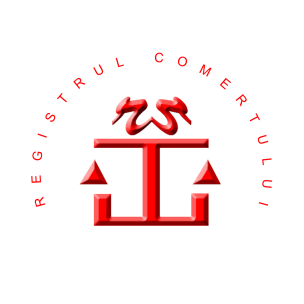 317495/08.07.2016Către:Operatorii economici interesaţi de participarea la procedura de achiziţie publică organizată de ONRC în vederea atribuirii acordului - cadru având ca obiect achizitia de „Servicii de extindere a subsistemului informatic Buletinul procedurilor de insolvență din dotarea ONRC cu modulul BPI-persoane fizice bazat pe infrastructură externalizată”, anunț de participare publicat pe www.e-licitatie.ro  sub nr. 168574/26.05.2016Urmare solicitării de clarificare nr. 355/06.07.2016, transmisă de un operator economic și înregistrată la Oficiul Național al Registrului Comerțului sub nr. 312043/06.07.2016, comisia de elaborare a documentației de atribuire aduce următoarea clarificare:Întrebarea 1:Referitor la specificaţiile caietului de sarcini cu privire la infrastructura Oracle existentă la autoritatea contractantă, vă rugăm să specificaţi versiunea pentru toate produsele Oracle descrise.Răspuns la întrebarea 1:Informațiile referitoare la versiunea produselor software deținute de către Autoritatea contractantă se regăsesc în cadrul caietului de sarcini, paginile 6-14.Întrebare 2Referitor la specificaţiile caietului de sarcini cu privire la infrastructura Oracle existentă la autoritatea contractantă, vă rugăm să specificaţi dacă sunt achiziţionate serviciile aferente de suport până la momentul implementării şi vă rugăm să confirmaţi faptul că serviciile de suport aferente în cazul în care acestea nu sunt plătite ta zi, nu fac obiectul acestei proceduri.Răspuns la întrebarea 2:Confirmăm faptul că serviciile de suport pentru produsele Oracle deținute de către autoritate nu intră în scopul proiectului.Întrebare 3Referitor la secţiunea III.2.3.A) Capacitarea tehnică şi/sau profesională din Fişa de Date, cerinţa numărul 3, având în vedere că pentru anumite poziţii se cere un cumul de certificări, iar persoanele care posedă acest mix se pot număra pe degetele de la o mână, pentru a respecta principiile şi dispoziţiile legislaţie în vigoare şi pentru a nu îngrădi accesul operatorilor economici interesaţi de această procedură, vă rugăm să acceptaţi ca oricare dintre poziţii să fie îndeplinită prin cumulul certificărilor mai multor experţi.Răspuns la întrebarea 3:Cerințele minime de calificare stabilite pentru fiecare dintre experții responsabili cu îndeplinirea contractului au fost formulate cu respectarea dispozițiilor legislative aplicabile, având în vedere necesitățile autorității contractante, prin directă raportare la durata și complexitatea contractului. Fiecare dintre cerințele de calificare formulate au avut în vedere responsabilitățile aflate în sarcina experților solicitați și care decurg din prevederile caietului de sarcini, respectiv din analiza, complexitatea și sincronizarea activităților care urmează să fie desfășurate în cadrul contractului. Având în vedere aceste aspecte, în vederea calificării, ofertantul va propune cel puțin un expert care să îndeplinească integral cerințele de calificare formulate pentru poziția pentru care acesta este propus.COMISIA DE ELABORARE A DOCUMENTAȚIEI DE ATRIBUIRE